THE COUNCILCity of New OrleansJASON ROGERS WILLIAMS						          HELENA MORENOCouncilmember-At-Large						                   Councilmember -At-LargeJOSEPH I. GIARRUSSO III             JAY H. BANKS                 KRISTIN GISLESON PALMER          JARED C.  BROSSETT	           CYNDI NGUYENCouncilmember District A	Councilmember District B          Councilmember District C              Councilmember District D       Councilmember District EAGENDARegular Meeting of the City Councilto be held via video conference on Thursday, December 17, 2020 at 10:00 A.M.ROLL CALLLORA W. JOHNSONCLERK OF COUNCILPUBLIC E-COMMENT FORMS, RULES AND INFORMATION FOR THIS VIDEO CONFERENCE MEETING ARE AVAILABLE AThttps://council.nola.gov/home/SPECIAL ORDERS OF BUSINESSAll Special Orders are Temporarily Postponed due to the COVID-19 Pandemic.CONSENT AGENDACOMMUNICATION – FROM THERESA R. BECHER, COUNCIL RESEARCH OFFICER, NEW ORLEANS CITY COUNCILBrief:Submitting the recommended agenda items for deferrals for the December 17, 2020 Regular Council meeting due to the COVID-19 pandemic.Annotation:ELECTRONICALLY SUBMITTED.MAY BE RECEIVED.COMMUNICATION – FROM ERIN SPEARS – CHIEF OF STAFF & COUNSEL, COUNCIL UTILITIES REGULATORY OFFICEBrief:Submitting the transmittal document for communications related to electric and gas utility matters to be received by the Council of the City of New Orleans at its meeting on December 17, 2020:Communications submitted by Entergy New Orleans, LLC (“ENO”)December 7th City Council Cares Program, submitted pursuant to Resolution R-20-146Comments on CURO Recommendations, UD-20-01Letter from ENO and other organizations in support of a renewable and clean portfolio standard, UD-19-01Other CommunicationsMotion to Institute Prudence Review, submitted by the Alliance for Affordable Energy and the Sierra ClubLetter from the National Audubon Society and other organizations in support of Alliance for Affordable Energy and Sierra Club’s Motion to Institute Prudence Review, submitted by the National Audubon SocietyAnnotation:ELECTRONICALLY SUBMITTED.MAY BE RECEIVED.COMMUNICATION – FROM JENNIFER AVEGNO, MD, DIRECTOR OF HEALTH, CITY OF NEW ORLEANSBrief:Submitting the Department of Health, City of New Orleans November 2020 Monthly Report documentation of all encampment clean-up efforts as required by Section 82-703.Annotation:ELECTRONICALLY SUBMITTED.MAY BE RECEIVED.COMMUNICATION - FROM DAVID W. GERNHAUSER, SECRETARY, BOARD OF LIQUIDATION, CITY DEBTBrief:Informing the Council that on November 18, 2020, the Board of Liquidation, City Debt, sold $64,750,000 Sewerage Service Revenue Bonds, Series 2020B of the Sewerage & Water Board of New Orleans and of the City of New Orleans as follows:The Sewerage Service Revenue Bonds, Series 2020B were sold to J.P. Morgan Securities LLC as senior book running manager with a True Interest Cost (TIC) of 2.8712%.  Co-manager included Loop Capital Markets and Ramirez and Co., Inc. delivered December 8, 2020.Annotation:ELECTRONICALLY SUBMITTED.MAY BE RECEIVED.COMMUNICATION – FROM JASPER POWELLBrief:Requesting to appeal a non-conforming use application for property located at 8540 Hickory Street, New Orleans, LA 70118.Annotation:REQUEST RECEIVED AND REFERRED TO BZA.COMMUNICATION – FROM ELIZABETH BALLARD, DEPARTMENT OF SAFETY AND PERMITSBrief:Transmitting the application documents for demolition permit requiring City Council review and approval for the following property:1400 Baronne Street – Council District “B”Annotation:ELECTRONICALLY SUBMITTED.MAY BE RECEIVED. (Suggested Hearing Date Set For 12/17/20). COMMUNICATION – FROM ELIZABETH BALLARD, DEPARTMENT OF SAFETY AND PERMITSBrief:Transmitting the application documents for demolition permit requiring City Council review and approval for the following property:6823 St. Charles Avenue Bldg 14 and 16 – Council District “A”Annotation:ELECTRONICALLY SUBMITTED.MAY BE RECEIVED. (Suggested Hearing Date Set For 1/14/21). COMMUNICATION – FROM THERESA BECHER - COUNCIL RESEARCH OFFICERBrief:A report reviewing the demolition application as required by Section 26-5 of the Code of the City of New Orleans for the following property:1400 Baronne Street – Council District “B”Annotation:ELECTRONICALLY SUBMITTED.MAY BE RECEIVED. (Suggested Hearing Date Set For 12/17/21).COMMUNICATION – FROM THERESA BECHER – COUNCIL RESEARCH OFFICER Brief:A report reviewing the demolition application as required by Section 26-5 of the Code of the City of New Orleans for the following property:6823 St. Charles Avenue Bldg 14 and 16 – Council District “A”Annotation:ELECTRONICALLY SUBMITTED.MAY BE RECEIVED. (Suggested Hearing Date Set For 1/14/21). COMMUNICATION – FROM THE HONORABLE JASON ROGERS WILLIAMS, COUNCIL PRESIDENT Brief:Requesting to withdraw the previous request to refer Ordinance Calendar Number 33,147 to the Canal Street Collapse Committee and to have this item placed on this December 17, 2020 Regular City Council Agenda for a vote. Annotation:ELECTRONICALLY SUBMITTED.MAY BE RECEIVED.COMMUNICATION – FROM LATEEFAH E. HARRIS – DEPUTY DIRECTOR OF CODE ENFORCEMENT, CITY OF NEW ORLEANS Brief: Submitting supplementary documents concerning the adoption of proposed Mow to Own rules, in compliance with the City of New Orleans Code Section 2-1000, originally submitted on 12/3/2020, as follows:Proposed Regulations Governing Implementation of the Mow to Own, Good Neighbor Opportunity Program, as revised to clarify that the price shall be the land value as indicated by the most recent valuation on the Orleans Parish Assessor’s Office website at the time of application, plus costs.Legal notice of public hearing published in The Times-Picayune | The New Orleans Advocate newspaper.Summary of the public hearing held concerning the Mow to Own, Good Neighbor Opportunity Program: Meeting held November 24th, 2020, 10 AM, no public comments were made.Resolution regarding the revised Mow to Own, Good Neighbor Opportunity Program.Annotation: ELECTRONICALLY SUBMITTED. MAY BE RECEIVED. COMMUNICATION - FROM MARK MOORE, DIRECTOR OF OPERATIONS, FOLGERS COFFEE  Brief:Submitting nine (9) letters from Folger’s employees requesting support of Folger’s current ITEP applications.  Annotation: ELECTRONICALLY SUBMITTED. MAY BE RECEIVED. COMMUNICATION - FROM THE HONORABLE COUNCILMEMBER CYNDI NGUYEN – COUNCILMEMBER DISTRICT E Brief:Transmitting Folger’s ITEP application letters of support, received from:The New Orleans Regional Business ParkThe New Orleans ChamberThe Port of New Orleans The International Brotherhood of Electrical Workes Local No. 130Buck Kreihs – Marine Repair, LLCSt. Julien GroupFrischhertz Electric Annotation: ELECTRONICALLY SUBMITTED. MAY BE RECEIVED. COMMUNICATION – FROM JAMES PHELPS VBrief:Requesting to withdraw the Conditional-Use Application regarding the project at 1359 St. Bernard Avenue for the Wisdom Reception Center. Annotation:ELECTRONICALLY SUBMITTED.MAY BE RECEIVED.  REPORT – OF THE DIRECTOR OF THE VIEUX CARRÉ COMMISSIONBrief:Submitting a report detailing an appeal of the Vieux Carré Commission’s decision of “approval” to renovate courtyard for the property located at 1005-1009 St. Philip Street.Annotation:ELECTRONICALLY SUBMITTED.MAY BE RECEIVED.CAL. NO. 33,173 - BY:	COUNCILMEMBER WILLIAMSBrief:An Ordinance to amend and reordain Article 12, Section 12.2.A (Table 12-1) of Ordinance No. 4264 M.C.S., amended by Ordinance No. 26,413 M.C.S., as amended, the Comprehensive Zoning Ordinance of the City of New Orleans, to classify “tattoo parlor” as a permitted use in the HU-B1A Historic Urban Neighborhood Business District; and otherwise to provide with respect thereto.  (Zoning Docket 67/20)Annotation:ELECTRONICALLY SUBMITTED.(90 Days, Cn. Deadline 1/13/21).(Cn. Deadline 12/17/20).ON DEADLINE.CAL. NO. 33,174 - BY:	COUNCILMEMBER GISLESON PALMERBrief:An Ordinance to establish a conditional use to permit a community facility and neighborhood commercial establishment in an HMR-2 Historic Marigny/Tremé/Bywater Residential District, an RDO-2 Residential Diversity Overlay District, and an EC Enhancement Corridor Design Overlay District, on Square 629, Lot 3 or Lot 10 and Lot 4 or Lot 14 or an undesignated lot, in the Third Municipal District, bounded by Esplanade Avenue, North Claiborne Avenue, Kerlerec Street, and North Robertson Street (Municipal Addresses:  1511-1519 Esplanade Avenue); and otherwise to provide with respect thereto.  (Zoning Docket No. 68/20)Annotation:ELECTRONICALLY SUBMITTED.(90 Days, Cn. Deadline 1/13/21).(Cn. Deadline 12/17/20).ON DEADLINE.CAL. NO. 33,175 - BY:	COUNCILMEMBER BANKSBrief:An Ordinance to establish a conditional use to permit a motor vehicle dealership, large in a CBD-4 Exposition District and a CBD-7 Bio-Science District, on Square 430, Lots 9, 10, 11, 13A, 14A, Pt. M and 17 through 28, in the First Municipal District, bounded by Poydras Street, South Claiborne Avenue, Clara Street, and Perdido Street (Municipal Addresses: 1709-1741 Poydras Street, 516-524 South Claiborne Avenue, and 515 Clara Street); and otherwise to provide with respect thereto.  (Zoning Docket No. 70/20)Annotation:ELECTRONICALLY SUBMITTED.(90 Days, Cn. Deadline 1/13/21).(Cn. Deadline 12/17/20).ON DEADLINE.CAL. NO. 33,176 - BY:	COUNCILMEMBER NGUYENBrief:An Ordinance to amend and reordain Article 7 of Ordinance No. 4264 M.C.S., amended by Ordinance No. 26,413 M.C.S., as amended, the Comprehensive Zoning Ordinance of the City of New Orleans, to classify “Outdoor Amusement Facility” as a permitted use in the GPD General Planned Development District and the ENORC Eastern New Orleans Renaissance Corridor Use Restriction Overlay District, impacting parcels in the General Planned Development District and the ENORC Eastern New Orleans Renaissance Corridor Use Restriction Overlay District; and otherwise to provide with respect thereto.  (Zoning Docket Number 73/20) Annotation:ELECTRONICALLY SUBMITTED.(90 Days, Cn. Deadline 1/13/21).(Cn. Deadline 12/17/20).ON DEADLINE.CAL. NO. 33,177 - BY:	COUNCILMEMBER GIARRUSSOBrief:An Ordinance to establish a conditional use to permit a warehouse in an HU-MU Historic Urban Neighborhood Mixed-Use District and an EC Enhancement Corridor Design Overlay District, on Square 1, an undesignated lot and pt. 19 to 22 and pt. 1, 2, 3, and 4 formerly acquired for the Leake Avenue right-of-way, in the Sixth Municipal District, bounded by Tchoupitoulas Street, Leake Avenue, Arabella Street, and Joseph Street (Municipal Addresses: 5620 Tchoupitoulas Street and 225 Arabella Street); and otherwise to provide with respect thereto. (Zoning Docket No. 74/20) Annotation:ELECTRONICALLY SUBMITTED.(90 Days, Cn. Deadline 1/13/21).(Cn. Deadline 12/17/20).ON DEADLINE.CAL. NO. 33,178 - BY:	COUNCILMEMBER BROSSETTBrief:An Ordinance to effect a zoning change from an HU-RD-1 Historic Urban Two-Family Residential District to an HU-B1A Historic Urban Neighborhood Business District, on Square H, Lot 53, in the Third Municipal District, bounded by Clematis Street, Elder Street, and Montpelier Street (Municipal Address: 3666 Clematis Street); and otherwise to provide with respect thereto.  (Zoning Docket Number 75/20)Annotation:ELECTRONICALLY SUBMITTED.(90 Days, Cn. Deadline 1/13/21).(Cn. Deadline 12/17/20).ON DEADLINE.MOTION TO ADOPT CONSENT AGENDA AND REFER OTHER MATTERS TO THE PROPER AGENCY.YEAS:	NAYS:	ABSENT:	AND THE CONSENT AGENDA WAS ADOPTED.EXECUTIVE SESSION Brief: Notice is hereby given that pursuant to La. R.S. 42:17(2), the Council of the City of New Orleans may convene in Executive Session during its December 17, 2020 Regular Meeting for the purpose of discussing the litigation captioned Jones, et al. v. Gusman, et al., Civil Action No. 12-859, Section I, Division 1, United States District Court for the Eastern District of Louisiana , Judge Lance M. Africk, Magistrate Judge North and (ii) In re The Edward Wisner Donation, Case Numbers 2012-11469 and 2013-00107, Civil District Court for the Parish of Orleans    
Annotation:ELECTRONICALLY SUBMITTED.SESSION TO BE HELD.REGULAR AGENDALEGISLATIVE GROUPING – RTA TAX ABATEMENT1a.	COMMUNICATION – OF ALISON POORT – LEGISLATIVE DIRECTOR – COUNCILMEMBER KRISTIN GISLESON PALMER Brief:Requesting to scheduling a public hearing for the following Restoration Tax Abatement application, and transmitting the report on behalf of the Mayor’s Office of Economic Development “approving” the request:RTA Application #2020-0221, 201 N. Rampart Street, 201 North Rampart, LLC Annotation:ELECTRONICALLY SUBMITTED.Communication received at the meeting of 12/3/20.1b.	RESOLUTION – NO. R-20-437 – BY:  COUNCILMEMBER GISLESON PALMERBrief:A resolution Approving RTA Application #2020-0221 for 201 N. Rampart Street.   Annotation:ELECTRONICALLY SUBMITTED.(Council Rule 34. Postponement: 4/16/21).LEGISLATIVE GROUPING – RTA TAX ABATEMENT2a.	COMMUNICATION – OF JENNA D. BURKE – DIRECTOR OF LAND USE, DISTRICT BBrief:Requesting to scheduling a public hearing for the following Restoration Tax Abatement application, and transmitting the report on behalf of the Mayor’s Office of Economic Development “approving” the request:RTA Application #2018-0427, 3229 Loyola Avenue and 3233 Loyola Avenue, NOLA Fund 2, LLC Annotation:ELECTRONICALLY SUBMITTED.Communication received at the meeting of 12/3/20.2b.	RESOLUTION – NO. R-20-446 – BY:  COUNCILMEMBER BANKSBrief:A resolution Approving RTA Application #2018-0427 for 3229 and 3233 Loyola Avenue. Annotation:ELECTRONICALLY SUBMITTED.(Council Rule 34. Postponement: 4/16/21).LEGISLATIVE GROUPING 3a.  COMMUNICATION – FROM VICTORIA LEWANDROWSKI – ECONOMIC DEVELOPMENT LIAISON – COUNCILMEMBER CYNDI NGUYENBrief:Transmitting the Board of Commerce and Industry approved six ITEP applications in Orleans Parish for Council review:ITE Application #2017-0466, 5500 Chef Menteur Highway, The Folger Coffee CompanyITE Application #2017-0467, 14601 Old Gentilly Road, The Folger Coffee CompanyITE Application #2018-0297, 14601 Old Gentilly Road, The Folger Coffee CompanyITE Application #2018-0298, 5500 Chef Menteur Highway, The Folger Coffee CompanyITE Application #2019-0391, 5500 Chef Menteur Highway, The Folger Coffee CompanyITE Application #2019-0392, 14601 Old Gentilly Road, The Folger Coffee CompanyAnnotation:ELECTRONICALLY SUBMITTED.(Cm. Nguyen).Communication received at the meeting of 12/3/20.3b.	RESOLUTION – NO. R-20-423 – BY:  COUNCILMEMBER MORENOBrief:A resolution DISAPPROVING and REJECTING ITEP Application #2017-0466, 5500 Chef Menteur Highway, The Folger Coffee Company, due to the unprecedented financial crisis facing New Orleans, finding that the benefits described in the Application are insufficient to outweigh the need for tax revenue.Annotation:ELECTRONICALLY SUBMITTED.(Council Rule 34.  Postponement Deadline 4/16/21).3c.	RESOLUTION – NO. R-20-424 – BY:  COUNCILMEMBER MORENOBrief:A resolution DISAPPROVING and REJECTING ITEP Application #2017-0467, 14601 Old Gentilly Road, The Folger Coffee Company, due to the unprecedented financial crisis facing New Orleans, finding that the benefits described in the Application are insufficient to outweigh the need for tax revenue.Annotation:ELECTRONICALLY SUBMITTED.(Council Rule 34.  Postponement Deadline 4/16/21).3d.	RESOLUTION – NO. R-20-425 – BY:  COUNCILMEMBER MORENOBrief:A resolution DISAPPROVING and REJECTING ITEP Application #2018-0297, 14601 Old Gentilly Road, The Folger Coffee Company, due to the unprecedented financial crisis facing New Orleans, finding that the benefits described in the Application are insufficient to outweigh the need for tax revenue.Annotation:ELECTRONICALLY SUBMITTED.(Council Rule 34.  Postponement Deadline 4/16/21).3e.	RESOLUTION – NO. R-20-426 – BY:  COUNCILMEMBER MORENOBrief:A resolution DISAPPROVING and REJECTING ITEP Application #2018-0298, 5500 Chef Menteur Highway, The Folger Coffee Company, due to the unprecedented financial crisis facing New Orleans, finding that the benefits described in the Application are insufficient to outweigh the need for tax revenue. Annotation:ELECTRONICALLY SUBMITTED.(Council Rule 34.  Postponement Deadline 4/16/21).3f.	RESOLUTION – NO. R-20-427 – BY:  COUNCILMEMBER MORENOBrief:A resolution DISAPPROVING and REJECTING ITEP Application #2019-0391, 5500 Chef Menteur Highway, The Folger Coffee Company, due to the unprecedented financial crisis facing New Orleans, finding that the benefits described in the Application are insufficient to outweigh the need for tax revenue.Annotation:ELECTRONICALLY SUBMITTED.(Council Rule 34.  Postponement Deadline 4/16/21).3g.	RESOLUTION – NO. R-20-428 – BY:  COUNCILMEMBER MORENOBrief:A resolution DISAPPROVING and REJECTING ITEP Application #2019-0392, 14601 Old Gentilly Road, The Folger Coffee Company, due to the unprecedented financial crisis facing New Orleans, finding that the benefits described in the Application are insufficient to outweigh the need for tax revenue.Annotation:ELECTRONICALLY SUBMITTED.(Council Rule 34.  Postponement Deadline 4/16/21).LEGISLATIVE GROUPING1a.  HDLC APPEAL – OF J. NICOLE WEBRE, WEBRE CONSULTINGBrief:Requesting to appeal the Historic District Landmarks Commission’s (HDLC) decision of “denial” of a demolition request of more than 50% of the wall area and 50% of the roof for the property located at 5221 Coliseum Street.   Annotation:ELECTRONICALLY SUBMITTED.(Report received at meeting of 11/19/20).(Cm. Banks, Cn. Deadline 1/3/21).ON DEADLINE.1b. MOTION – NO. M-20-449 – BY: COUNCILMEMBER BANKS  Brief:A motion approving the applicant’s appeal in part, and denying the appeal in part as follows:Applicant must maintain at least the first twenty (20) feet of the roof structure and at least the first twenty (20) feet of the exterior walls.Any and all historic features, including but not limited to doors and windows, shall be salvaged and donated to historic preservation entities or non-profits.Annotation:ELECTRONICALLY SUBMITTED.(Council Rule 34. Postponement: 4/16/21).VCC APPEAL – OF NIKKI SZALWINSKIBrief:Requesting to appeal the Vieux Carré Commission’s decision of “approval” on October 21, 2020 of the courtyard plan for the property located at 1005-1009 St. Philip Street. Annotation:ELECTRONICALLY SUBMITTED.(Report received on today’s Consent agenda).(Cm. Gisleson Palmer, Cn. Deadline 1/17/21).LEGISLATIVE GROUPING3a.  EXTENSION REQUEST – OF JOHN C. WILLIAMS, WILLIAMS ARCHITECTSBrief:Requesting a Conditional Use extension to Ordinance No. 27983 MCS for the property located at 1339 Clouet Street.  (ZD 98/18, Motion M-18-471)  Annotation:ELECTRONICALLY SUBMITTED.(Cm. Gisleson Palmer).3b.  MOTION – NO. M-20-431 – BY:  COUNCILMEMBER GISLESON PALMERBrief:A motion approving the extension request for ZD 98/18 (Ord. NO. 27,938 MCS), until 12/4/2021.  Annotation:ELECTRONICALLY SUBMITTED.(Council Rule 34. Postponement: 4/16/21).LEGISLATIVE GROUPING4a.  COMMUNICATION – FROM THERESA BECHER – COUNCIL RESEARCH OFFICER Brief:A report reviewing the demolition application as required by Section 26-5 of the Code of the City of New Orleans for the following property:1400 Baronne Street – Council District “B”Annotation:ELECTRONICALLY SUBMITTED.(Cm. Banks, Cn. Deadline 2/15/21).Communication received on Today’s Consent Agenda. 4b.  MOTION – NO. M-20-432 – BY:  COUNCILMEMBER BANKSBrief:A motion approving a demolition permit for the properties located at 1300 and 1400 Baronne Street.Annotation:ELECTRONICALLY SUBMITTED.(Council Rule 34.  Postponement Deadline 4/16/21.ZONING REQUEST – OF STEPHEN GERNHAUSER, ATTORNEY AT LAW C/O TOM AND VELENA CALLISBrief:Requesting a zoning change for property located at 20824 Chef Menteur Highway.Annotation:ELECTRONICALLY SUBMITTED.(Cm. Nguyen).(Report needed from CPC).REQUEST REFERRED TO CPC.LEGISLATIVE GROUPING6a.	ZONING DOCKET NO. 72/20 – JENIFER HALPERNBrief:Requesting a planned development in a C-3 Heavy Commercial District and an EC Enhancement Corridor Design Overlay District, on the entireties of Square 670 and 671 and the closed former portion of South Rendon Street between the two squares, in the First Municipal District, bounded by South Jefferson Davis Parkway, Calliope  Street, Euphrosine Street, and South Lopez Street (Municipal Addresses:  1050 South Jefferson Davis Parkway, 4401 Calliope Street, and 4440-4444 Euphrosine Street).  The recommendation of the City Planning Commission being “FOR APPROVAL”, subject to six (6) exceptions and seventeen (17) provisos.Annotation:(Cm. Banks, Cn. Deadline 1/4/21).ON DEADLINE.6b. MOTION – NO. M-20-433 – BY: COUNCILMEMBER BANKS  Brief:A motion approving the applicant’s request for a planned development, subject to six (6) exceptions and seventeen (17) provisos as provided in the City Planning report.Annotation:ELECTRONICALLY SUBMITTED.(Council Rule 34.  Postponement Deadline 4/16/21ZONING DOCKET NO. 76/20 – GLENN AMEDEE AND THE SUCCESSION OF DAVID AMEDEEBrief:Requesting a conditional use to permit a reception facility in an HMC-2 Historic Marigny/Tremé/Bywater Commercial District, an AC-1 Arts and Culture Diversity Overlay District, and an EC Enhancement Corridor Design Overlay District, on Square 505-506 or 506 Lots 2, 3, 9, and 3 or Lots A, B2, B1, and 3, in the Third Municipal District, bounded by Saint Bernard Avenue, North Villere Street, Urquhart Street, and Annette Street (Municipal Addresses:  1359-1373 Saint Bernard Avenue).  The recommendation of the City Planning Commission being “NO LEGAL MAJORITY”.YEAS:	Brown, Flick, Lunn, Stewart - 4NAYS:	Steeg - 1ABSENT:	Marshall, Mobley, Wedberg, Witry - 4Annotation:(Cm. Gisleson Palmer, Cn. Deadline 1/4/21).	ON DEADLINE.(Withdrawn at the applicant’s request).  LEGISLATIVE GROUPING8a.  ZONING DOCKET NO. 79/20 – DANIELLE M. BRAXTON AND CHRISTOPHER R. PATTERSONBrief:Requesting a zoning change from an HU-RD2 Historic Urban Two-Family Residential District to an HU-MU Historic Urban Neighborhood Mixed-Use District, on Square 419, Lot 9 or A2, in the Fourth Municipal District, bounded by Third Street, South Derbigny Street, South Roman Street, and Second Street (Municipal Addresses:  3131-3133 Third Street).  The recommendation of the City Planning Commission being “FOR MODIFIED APPROVAL”.Annotation:(Cm. Banks, Cn. Deadline 1/4/21).ON DEADLINE.8b.  MOTION – NO. M-20-434 – BY:  COUNCILMEMBER BANKSBrief:A motion approving the applicant’s request for a zoning change as modified by the City Planning Commission.Annotation:ELECTRONICALLY SUBMITTED.(Council Rule 34. Postponement: 4/16/21).LEGISLATIVE GROUPING9a.  ZONING DOCKET NO. 80/20 – CITY COUNCIL MOTION NO. M-20-265Brief:Requesting a zoning change from an MU-1 Medium Intensity Mixed-Use District to an HU-RD2 Historic Urban Two-Family Residential District, or on certain lots, an HU-MU Historic Urban Neighborhood Mixed-Use District, as deemed appropriate, located on the entirety of Square 46, including Lots 1A, 2A, 3A, 109A, 108A, 107A, 106A, 105A, 104A, 103A, 101A, 100A, 97A-1, 96A, 93, 13, A, B, 11, 12, 13, 14, 87, 88, 89, 90, 94, 15A, 102B-1, 102A, Rr. 93, in the Fourth Municipal District, bounded by Rousseau Street, Soraparu Street, Saint Thomas Street, and First Street (Municipal Addresses:  2342-2396 Saint Thomas Street, 511-539 First Street, 2347-2385 Rousseau Street and 500-546 Soraparu Street).  The recommendation of the City Planning Commission being “FOR APPROVAL”.Annotation:(Cm. Banks, Cn. Deadline 1/4/21).ON DEADLINE.9b.  MOTION – NO. M-20-435 – BY:  COUNCILMEMBER BANKSBrief:A motion approving the applicant’s request for a zoning change, with the following amendment: The request is granted, but with modifications to the CPC recommendation, rezoning lots A, B, 13, 87, 88, 89, 90, 93, Rr. 93, and 96A to HU-RD2 Historic Urban Two-Family District, while maintaining the CPC recommendation for the remaining lots.Annotation:ELECTRONICALLY SUBMITTED.(Council Rule 34. Postponement: 4/16/21).LEGISLATIVE GROUPING 10a. ZONING DOCKET NO. 81/20 – CONSTRUCTION AND GENERAL LABORERS LOCAL UNION 99Brief:Requesting a conditional use to permit drive-throughfacilities associated with a financial institution in an MU-1 Medium Intensity Mixed-Use District, on Square 75, Lots 2, 3, 4, 5, 6, 7, 8, 9, 10, 11, 12, C, and D or Lots2, 3, A, B, 4, 5, 6, 7, 8, C, and D, in the Sixth Municipal District, bounded by Soniat Street, Tchoupitoulas Street, Dufossat Street, and South Front Street (Municipal Addresses: 400-420 Soniat Street, 5118-5124 Tchoupitoulas Street, and 5115 South Front Street).  The recommendation of the City Planning Commission being “FOR APPROVAL”, subject to thirteen (13) provisos.Annotation:(Cm. Banks, Cn. Deadline 1/4/21).ON DEADLINE.10b. MOTION – NO. M-20-447 – BY: COUNCILMEMBER BANKS Brief:A motion approving the applicant’s request for a conditional use, subject to the thirteen (13) provisos provided in the City Planning report, with the addition of one (1) proviso, for a total of fourteen (14) provisos.* * *14. If the development provides exterior security cameras, such cameras should maintain recordings for a period not less than ninety (90) days, and any recordings should be made available to the Department of Safety and Permits upon request. At no time may an exterior camera be out of service for a period longer than ninety (90) days. Such exterior security cameras should be made part of the SafeCam Platinum initiative and integrated with the City of New Orleans Real- Time Crime CenterAnnotation:ELECTRONICALLY SUBMITTED.(Council Rule 34. Postponement: 4/16/21).ZONING DOCKET NO. 82/20 – UJMK REALTY, LLCBrief:Requesting: a Conditional use to permit drive-through facilities at a specialty restaurant in an MU-1 Medium Intensity Mixed-Use District, an HUC Historic Urban Corridor Use Restriction Overlay District, and an EC Enhancement Corridor Design Overlay District Location: Square 403, Lots A, B, C, C, and D, in the Fourth Municipal District, bounded by South Claiborne Avenue, Fourth Street, Third Street, and Willow Street (Municipal Addresses: 2616-2632 South Claiborne Avenue).   The recommendation of the City Planning Commission being “FOR APPROVAL”, subject to one (1) waiver and eleven (11) provisosAnnotation:ELECTRONICALLY SUBMITTED.(Cm. Banks, Cn. Deadline 2/1/21).ZONING DOCKET NO. 83/20 - CITY COUNCIL MOTION NO. M-20-279Brief:Requesting a Text amendment to the Comprehensive Zoning Ordinance to clarify and amend the definitions and uses of “Dwelling, Established Multi-Family” and “Dwelling, Established Two-Family” along with the following, additional conditions:1. distinguish these “established” uses from other non-conforming uses; and2. create factors and requirements for the re-establishment of “established” multi-family and two-family dwellings; and3. determine if these “established” dwellings should be permitted byright in all residential zoning districts where multi-family use is currently prohibited or requires a conditional use; and 4. recommend whether conditional uses, overlays, or other standards should govern the redevelopment of “established” dwellings within residential areas of the city near institutional uses, such as universities, to ensure that the encroachment of student housing into surrounding neighborhoods does not diminish affordable housing stock.The motion also requests a consideration of the following factors for the re-establishment of previous multi-family dwelling in single/two-family residential districts:1. Only properties with a “documented legal history” as a two or multi-family dwelling, as verified by the Department of Safety and Permits, the qualifications of which shall be clarified and/or defined, shall be eligible;2. Re-establishment by right shall be limited to structures containing no more than four units; and3. There shall be no increase of the footprint nor intensity of the structure. Any expansions of the use, such as the addition of bedrooms via substantial renovation or increases to the total floor area, shall remain a conditional use; and4. If the history of the multi-family dwelling includes more than four unit, a conditional use shall be required; and5. No additional conversions that would increase the number of dwelling units from that which historically existed shall be permitted, (CITY-WIDE).Annotation:ELECTRONICALLY SUBMITTED.(Cms. All, Cn. Deadline 2/1/21).DEFERRAL REQUESTED TO THE MEETING OF 1/14/21.ZONING DOCKET NO. 84/20 – NEW ORLEANS REDEVELOPMENT FUND 2, LLCBrief:Requesting a Conditional Use to permit an established multi-family dwelling in an HU-RD2 Historic Urban Two-Family Residential District and an HUC Historic Urban Corridor Use Restriction Overlay District, on Square 329, Lot 3, in the Second Municipal District, bounded by North Dorgenois Street, Bienville Avenue, Conti Street, and North Rocheblave Street (Municipal Addresses:  322-324 North Dorgenois Street).  The recommendation of the City Planning Commission being “FOR APPROVAL”, subject to three (3) provisos.Annotation:ELECTRONICALLY SUBMITTED.(Cm. Banks, Cn. Deadline 1/18/21).DEFERRAL REQUESTED TO THE MEETING OF 1/14/21.LEGISLATIVE GROUPING14a. ZONING DOCKET NO. 85/20 – RALPH PERRY, IV AND CRYSTAL BARNESBrief:Requesting a Conditional Use to permit a single-family residence in a GPD General Planned Development District, on Square 129, Lots 1 through 9 and portions of Lots 10 through 14, in the Fifth Municipal District, bounded by Woodland Highway, East 3rd Street (not constructed), Adams Street (not constructed), and Jackson Street (not constructed), (Municipal Addresses:  4097 Adams Street and 3350 Highway 406).  The recommendation of the City Planning Commission being “FOR APPROVAL”, subject to three (3) provisos.Annotation:ELECTRONICALLY SUBMITTED.(Cm. Gisleson Palmer, Cn. Deadline 1/18/21).14b. MOTION – NO. M-20-438 – BY:  COUNCILMEMBER GISLESON PALMER Brief:A motion approving the applicant’s request for a conditional use subject to the three (3) provisos stated in the City Planning Commission’s report. Annotation:ELECTRONICALLY SUBMITTED.(Council Rule 34. Postponement: 4/16/21).LEGISLATIVE GROUPING15a. ZONING DOCKET NO. 86/20 – BARCELO AND WEBB, LLCBrief:Requesting a Zoning Change from an HU-RD2 Historic Urban Two-Family Residential District to an HU-MU Historic Urban Neighborhood Mixed-Use District, on Square 1230, Lots 1, 2, and 3, in the Third Municipal District, bounded by Gallier Street, North Tonti Street, Congress Street, and North Rocheblave Street (Municipal Address:  2301 Gallier Street).  The recommendation of the City Planning Commission being “FOR DENIAL”.Annotation:ELECTRONICALLY SUBMITTED.(Cm. Brossett, Cn. Deadline 1/18/21).15B. MOTION NO. M-20-439 – BY: COUNCILMEMBER BROSSETTBrief:A motion upholding CPC’s unfavorable recommendation, denying the applicant’s request for a zoning change.Annotation:ELECTRONICALLY SUBMITTED.(Council Rule 34. Postponement: 4/16/21).LEGISLATIVE GROUPING16a. ZONING DOCKET NO. 87/20 – WINDSOR S. DENNISBrief:Requesting a Conditional Use to permit an established two-family dwelling in an S-RS Suburban Single-Family Residential District, on Square 4667, Lot 16 or D, in the Third Municipal District, bounded by Lafaye Street, Pressburg Street, Vienna Street, and Baccich Street (Municipal Addresses:  5917-5919 Lafaye Street).  The recommendation of the City Planning Commission being “FOR APPROVAL”, subject to four (4) provisos.Annotation:ELECTRONICALLY SUBMITTED.(Cm. Brossett, Cn. Deadline 1/18/21).16b. MOTION NO. M-20-440 – BY: COUNCILMEMBER BROSSETT   Brief:A motion approving the applicant’s request for a conditional use subject to the four (4) provisos stated in the City Planning Commission’s report.Annotation:ELECTRONICALLY SUBMITTED.(Council Rule 34. Postponement: 4/16/21).LEGISLATIVE GROUPING17a. ZONING DOCKET NO. 88/20 – DESIRE COMMUNITY HOUSING CORPORATIONBrief:Requesting a Conditional Use to permit a development containing commercial uses over 25,000 square feet in floor area in an S-B2 Suburban Pedestrian-Oriented Corridor Business District, on the entirety of Square 1609A, in the Third Municipal District, bounded by Desire Street, Industry Street, Florida Avenue, and Piety Street (Municipal Addresses:  2711-2741 Desire Street, 2701-2749 Piety Street (also identified as 2731-2791 Piety Street), and 3301-3351 Florida Avenue).  The recommendation of the City Planning Commission being “FOR APPROVAL”, subject to one (1) waiver and fifteen (15) provisos.Annotation:ELECTRONICALLY SUBMITTED.(Cm. Brossett, Cn. Deadline 1/18/21).17b. MOTION NO. M-20-441 – BY: COUNCILMEMBER BROSSETT   Brief:A motion approving the applicant’s request for a conditional use subject to the one (1) waiver and fifteen (15) provisos recommended in the City Planning report.Annotation:ELECTRONICALLY SUBMITTED.(Council Rule 34. Postponement: 4/16/21).LEGISLATIVE GROUPING18a. ZONING DOCKET NO. 89/20 – CITY OF NEW ORLEANS AND BROAD STROKES, LLCBrief:Requesting an Amendment to Ordinance No. 28,218 MCS (Zoning Docket 049/19, which granted a Conditional Use to permit a brewery and bar with live entertainment, secondary use) to authorize the expansion of the brewery, bar, and live entertainment (secondary use) site to include the adjacent lot, Lot 23, at 1400 South Broad Street, in a C-1 General Commercial District, an HU-MU Historic Urban Neighborhood Mixed-Use District, and an EC Enhancement Corridor Design Overlay District, on Square 482-A (also known as Square 482), Lots 23, 9, 10, 11, 12, and 13, and part of Lot 23, in the First Municipal District, bounded by Thalia Street, South Broad Street, Martin Luther King, Jr. Boulevard, and South Dorgenois Street (Municipal Addresses:  1400 South Broad Street, 3940 Thalia Street, and 3935-3943 Martin Luther King, Jr. Boulevard).  The recommendation of the City Planning Commission being “FOR APPROVAL”, subject to two (2) waivers and eighteen (18) provisos.Annotation:ELECTRONICALLY SUBMITTED.(Cm. Banks, Cn. Deadline 1/18/21).18b. MOTION – NO. M-20-448 – BY: COUNCILMEMBER BANKS Brief:A motion approving the applicant’s request for an amendment to its conditional use ordinance, subject to the two (2) waivers and eighteen (18) provisos provided in the City Planning report, with the addition of three (3) provisos, for a total of two (2) waivers and twenty-one (21) provisos.* * *19. City-owned parcels shall be subject to this conditional use only during such periods as said parcels are being leased by the City for the use contemplated herein, further provided that the City shall have no obligation to enter into, renew, extend or modify the terms of any such lease.20. No consumption or service of alcohol shall be permitted on City-owned property that is not subject to a lease from the City expressly permitting same.21. No improvements shall be permitted on City-owned property unless expressly authorized by a lease, and any improvement shall be installed, maintained, and removed in accordance with such lease.Annotation:ELECTRONICALLY SUBMITTED.(Council Rule 34. Postponement: 4/16/21).ZONING DOCKET NO. 90/20 – CITY COUNCIL MOTION NO. M-20-304 Brief:Requesting a Planned development in a C-3 Heavy Commercial District, on Lot 2-D-2C, Eastover Subdivision, Lakratt Tract, Sections 28 and 29, in the Third Municipal District, bounded by Interstate Highway 10 South Service Road, the Gannon Canal, the Vincent Canal, Interstate Highway 510 West Service Road, and Paris Road (Municipal Address:  13350 Interstate 10 East Service Road).  The recommendation of the City Planning Commission being “FOR DENIAL”.Annotation:ELECTRONICALLY SUBMITTED.(Cm. Nguyen, Cn. Deadline 1/18/21).DEFERRAL REQUESTED TO THE MEETING OF 1/14/21.LEGISLATIVE GROUPING20a. ZONING DOCKET NO. 91/20 - APOLLO’S ASSETS, LLC Brief:Requesting a Conditional use to permit an established multi-family dwelling in an HU-RD2 Historic Urban Two-Family Residential District, on Square 1023, Lot 2 or Pt. Lots 1, 2, and 3 or Lot 27, in the Third Municipal District, bounded by Marigny Street, North Johnson Street, Mandeville Street, and North Galvez Street (Municipal Address:  2005 Marigny Street).   The recommendation of the City Planning Commission being “APPROVAL”, subject to four (4) provisos.Annotation:ELECTRONICALLY SUBMITTED.(Cm. Brossett, Cn. Deadline 2/1/21).20b. MOTION NO. M-20-442 – BY: COUNCILMEMBER BROSSETT   Brief:A motion approving the applicant’s request for an established multi-family dwelling subject to the four (4) provisos recommended in the City Planning report.Annotation:ELECTRONICALLY SUBMITTED.(Council Rule 34. Postponement: 4/16/21).LEGISLATIVE GROUPING21a. ZONING DOCKET NO. 92/20 - TAFT PARK PROPERTIES, LLC Brief:Requesting Conditional use to permit an established multi-family dwelling in in an HU-B1 Historic Urban Neighborhood Business District, on Square 940 or 941, Lots C and D or Lot 2, in the Third Municipal District, bounded by France Street, North Prieur Street, North Johnson Street, and Poland Avenue (Municipal Address:  1905 France Street).The recommendation of the City Planning Commission being “APPROVAL”, subject to eight (8) provisosAnnotation:ELECTRONICALLY SUBMITTED.(Cm. Brossett, Cn. Deadline 2/1/21).21b. MOTION NO. M-20-443 – BY: COUNCILMEMBER BROSSETT   Brief:A motion approving the applicant’s request for a conditional use subject to the eight (8) provisos recommended in the City Planning report.Annotation:ELECTRONICALLY SUBMITTED.(Council Rule 34. Postponement: 4/16/21).CAL. NO. 32,593 - BY:  COUNCILMEMBER MORENO Brief:An Ordinance to ordain Article IX of Chapter 158 of the Code of the City of New Orleans, relative to energy conservation, to require owners of nonresidential and multi-family buildings to measure and disclose energy efficiency performance; and to provide otherwise with respect thereto.	Annotation:(Council Rule 34. Postponement:  7/12/19 – Postponement continued until 9/19/19).DEFERRAL REQUESTED TO THE MEETING OF 1/14/21.CAL. NO.  32,930 - BY:  COUNCILMEMBER WILLIAMS (BYREQUEST)Brief:An Ordinance granting a non-exclusive franchise to McLeodUSA Telecommunications Services, LLC, to construct, maintain and operate an aboveground and/or underground fiber-optic based communications system, to provide for the furnishing of a surety bond, annual payments; and otherwise to provide with respect thereto.Annotation:(Council Rule 34. Postponement Deadline 10/30/20 – Postponement continued until 11/5/20).DEFERRAL REQUESTED TO THE MEETING OF 1/14/21.CAL. NO. 32,932 - BY: COUNCILMEMBER WILLIAMS (BY REQUEST)Brief:An Ordinance to authorize the Mayor of the City of New Orleans to enter into a Cooperative Endeavor Agreement between the City of New Orleans (the “City”) and Entergy New Orleans, LLC (the “Contractor”) to allow the Contractor to fund and implement a Smart City Pilot, developed through consultation with the City, as more fully set forth in the Cooperative Endeavor Agreement attached hereto and made a part hereof; and otherwise provided with respect thereto.Annotation:(Council Rule 34. Postponement Deadline 10/30/20 – Postponement continued until 11/5/20).DEFERRAL REQUESTED TO THE MEETING OF 1/14/21.LEGISLATIVE GROUPING25a.	CAL. NO. 33,018 - BY:  COUNCILMEMBER WILLIAMSBrief:An Ordinance to amend and reordain Sections 90-40 and 90-41 of the Code of the City of New Orleans, relative to police, to mandate that NOPD provide an arrestee or their legal counsel prompt access to body-worn and in-car camera footage in connection with the accused’s arrest; to provide that NOPD shall disclose and provide an explanation if it determines such footage does not exist; to prohibit NOPD leadership from authorizing deviation from any NOPD policy; to prohibit NOPD from entering into an agreement or Memorandum of Understanding governing a Multi-Agency Task Force that exempts law enforcement officers from any NOPD policy; and otherwise to provide with respect thereto.Annotation:ELECTRONICALLY SUBMITTED.(Council Rule 34. Postponement Deadline 10/30/20 – Postponement continued until 11/5/20). DEFERRAL REQUESTED TO THE MEETING OF 1/14/21.25b.	AMENDMENT TO ORDINANCE NO. 33,018 – BY:  COUNCILMEMBER WILLIAMSBrief:Creating an exception from the 30-day production requirement for footage that would compromise an investigation or endanger witnesses, pending Court authorization.Removes the provision prohibiting NOPD from entering into agreements regarding exceptions to NOPD policy.  Annotation:ELECTRONICALLY SUBMITTED.(Council Rule 34.  Postponement:  12/18/20).DEFERRAL REQUESTED TO THE MEETING OF 1/14/21.LEGISLATIVE GROUPING26a.	CAL. NO. 33,020 - BY:  COUNCILMEMBER WILLIAMSBrief:An Ordinance to amend and reordain Sections 54-28 and 54-29 of the Code of the City of New Orleans, relative to summons in lieu of arrest and citation for municipal ordinance instead of state law violation, to provide that officers shall issue a summons in lieu of arrest for misdemeanor violations except under certain enumerated circumstances; to limit officer discretion to arrest an individual solely for a misdemeanor violation; to provide that summons or arrest shall be based on the equivalent municipal violation if a misdemeanor offense is punishable under municipal as well as state law; and otherwise to provide with respect thereto.Annotation:ELECTRONICALLY SUBMITTED.(Council Rule 34.  Postponement: 10/30/2019 – Postponement continued until 11/5/20).26b.	SUBSTITUTE AMENDMENT TO ORDINANCE NO. 33,020 – BY: COUNCILMEMBER WILLIAMSBrief:Clarifying that a summons in lieu of arrest is notavailable if an officer cannot determine a person’s identity. Requiring NOPD supervisor approval to arrest anindividual, if the individual meets the criteria for issuing a summons in lieu of arrest.Adding the equivalent municipal offense of Section 102-113 “Prohibited acts” instead of utilizing La. R.S. 40:1023 “Prohibited Acts”.Clarifying that conduct constituting a felony cannot be legally mandated as a municipal or misdemeanor violation.Annotation:ELECTRONICALLY SUBMITTED.(Council Rule 34.  Postponement:  1/15/21).LEGISLATIVE GROUPING27a. CAL. NO. 33,021 - BY:  COUNCILMEMBER WILLIAMSBrief:An Ordinance to amend and reordain Sections 159-1, 159-2, 159-3, 159-4, 159-5, 159-6, 159-7, 159-8, and 159-9 of the Code of the City of New Orleans, to create regulations pertaining to the City’s use of surveillance technology, to ban the use of certain technology; to provide for an approval process and Council oversight of the use of surveillance technology; to limit the collection, use and sharing of personal data; to mandate annual surveillance reporting; and otherwise to provide with respect thereto.Annotation:ELECTRONICALLY SUBMITTED.(Council Rule 34. Postponement Deadline 10/30/20 – Postponement continued until 11/5/20). 27b. AMENDMENT TO ORDINANCE NO. 33,021 – BY: COUNCILMEMBER WILLIAMSBrief:An amendment to: Change the proposed number of the newly ordained chapter from 159 to 147, titled “Surveillance Technology and Data Protection,” to conform to the Code's alphabetical structure.Add definitions for predictive policing technology and surveillance.Remove restrictions on Automatic License Plate ReadersSpecify that nothing shall prohibit the City or any City official from using evidence relating to the investigation of a specific crime that may have been generated from a face surveillance or characteristic tracking system, so long as such evidence was not generated by, with the knowledge of, or at the request of the City.Prohibit the use of predictive policing technologyRemove sections providing for Council approval of surveillance technology, the creation of surveillance use policies, and reporting requirements.Provide factors for waiver of prohibition on City contractors cooperating or participating in federal immigration enforcement proceedings.Provide no information obtained in violation of this Ordinance shall be used in any adjudicative proceeding within the authority of the City of New OrleansProvide for an effective date of January 1, 2021. Annotation:ELECTRONICALLY SUBMITTED.(Council Rule 34. Postponement: 4/16/21).LEGISLATIVE GROUPING28a. CAL. NO. 33,147 - BY:  COUNCILMEMBER WILLIAMS Brief:An Ordinance to amend and reordain Section 26-15 of the Code of the City of New Orleans, relative to peer review of structural design and inspection by engineers of record during construction, to specify where such reviews and inspections are required, how and by whom they are to be performed; and otherwise to provide with respect thereto.Annotation:ELECTRONICALLY SUBMITTED.(Council Rule 34.  Postponement 1/29/21).28b. AMENDMENT TO ORDINANCE NO. 33,147 – BY: COUNCILMEMBER WILLIAMSBrief:An amendment to change the timeline for rule promulgation pursuant to Section 2-100, from 60 days from the date of adoption, to 120 days. Annotation:ELECTRONICALLY SUBMITTED.(Council Rule 34. Postponement: 4/16/21).CAL. NO. 33,155 - BY:  COUNCILMEMBER GISLESON PALMER (BY REQUEST)Brief:An Ordinance to amend and reordain Section 50-86 of the Code of the City of New Orleans to delete the authority of certain members of the Department of Public Utilities to take oaths and verify affidavits of other members of the Department of Public Utilities; to grant certain members of the Department of Public Works the authority to take oaths and verify affidavits of certain other members of the Department of Public Works in order to issue citations for certain offenses on the public right of way; and to add a new subsection thereto to grant certain employees of the New Orleans Office of Homeland Security and Emergency Preparedness the authority to take oaths and verify affidavits of certain employees of the New Orleans Office of Homeland Security and Emergency Preparedness, and otherwise to provide with respect thereto. Annotation:ELECTRONICALLY SUBMITTED.(Council Rule 34. Postponement Deadline 2/12/21).(Referred to the Governmental Affairs Committee).DEFERRAL REQUESTED TO THE MEETING OF 1/14/21.CAL. NO. 33,156 - BY:  COUNCILMEMBER GISLESON PALMER (BY REQUEST)Brief:An Ordinance to amend and reordain Section 66-282 of the Code of the City of New Orleans to provide authorization for certain Department of Public Works employees to issue summons for certain violations on the public right of way; and otherwise to provide with respect thereto. Annotation:ELECTRONICALLY SUBMITTED.(Council Rule 34. Postponement Deadline 2/12/21).(Referred to the Governmental Affairs Committee).DEFERRAL REQUESTED TO THE MEETING OF 1/14/21.CAL. NO. 33,171 - BY:     COUNCILMEMBER MORENO (BY REQUEST)Brief:An Ordinance to amend and reordain Ordinance Calendar No. 33,158 (No. ___________ M.C.S.), as adopted by the City Council on  ___________________, 2020, relative to the levy of ad valorem taxes upon the assessed value of all property, real, personal, and mixed, subject to taxation in the City of New Orleans and to the levy of ad valorem taxes on property located in special development and security districts in the City of New Orleans for the year 2021 and to reallocate the tax receipts for a state millage; to revise Sections: VIII, IX, XII, XIII, XIV, XV, and XVI thereof to account for the results of an election on December 5, 2020 in which a majority of the voters in the City of New Orleans authorized the levying of four new special taxes in lieu of four millages previously authorized by voters in the City of New Orleans; and otherwise to provide with respect thereto.Annotation:ELECTRONICALLY SUBMITTED.(Council Rule 34.  Postponement 3/19/21).WITHDRAWAL REQUESTED.CAL. NO. 33,172 - BY:  COUNCILMEMBER BROSSETT (BY REQUEST)Brief:An Ordinance to adopt the Downtown Development District’s 2021 Plan to provide additional capital and special services, facilities and/or improvements for the Downtown Development District of the City of New Orleans for the year 2021; and to provide otherwise with respect thereto.Annotation:ELECTRONICALLY SUBMITTED.(Council Rule 34. Postponement Deadline 3/19/21).CAL. NO. 33,179 - BY:	COUNCILMEMBER GISLESON PALMER (BY REQUEST) Brief:An Ordinance to approve and authorize the Mayor of the City of New Orleans (“City”), acting by and through the New Orleans Aviation Board (“NOAB”), to enter into a Lease Agreement at Louis Armstrong New Orleans International Airport with S&M COLLISION CENTER, LLC; and otherwise to provide with respect thereto.Annotation:ELECTRONICALLY SUBMITTED.(Council Rule 34.  Postponement 3/19/21).CAL. NO. 33,183 - BY:	COUNCILMEMBER WILLIAMS (BY REQUEST)Brief:An Ordinance granting a non-exclusive franchise to Telepak Networks, Inc. to construct, maintain, and operate an aboveground and/or underground Wireline Telecommunications System, to provide for the furnishing of a surety bond, annual payments, and otherwise to provide with respect thereto.Annotation:ELECTRONICALLY SUBMITTED.(Council Rule 34.  Postponement 3/19/21).DEFERRAL REQUESTED TO THE MEETING OF 1/14/21.CAL. NO. 33,184 - BY:  COUNCILMEMBER MORENOBrief:An Ordinance to amend and reordain 86-1.5 of the Code of the City of New Orleans to prohibit discrimination based upon hairstyles associated with a particular race or national origin; and otherwise to provide with respect thereto.Annotation:ELECTRONICALLY SUBMITTED.(Council Rule 34. Postponement Deadline 3/19/21).(Referred to the Community Development Committee).(Community Development Committee recommended approval).CAL. NO. 33,185 - BY:  COUNCILMEMBER BROSSETT (BY REQUEST)Brief:An Ordinance to amend Ordinance No. __________ M.C.S., as amended, entitled “An Ordinance providing an Operating Budget of Revenues for the City of New Orleans for the Year 2021” to appropriate grant funds not included in the Department of Health’s 2021 budget towards the expansion of services provided to persons living with HIV through the Ryan White grant; and otherwise to provide with respect thereto.Annotation:ELECTRONICALLY SUBMITTED.(Council Rule 34. Postponement Deadline 4/2/21).Technical Correction needed.CAL. NO. 33,186 - BY:  COUNCILMEMBER BROSSETT (BY REQUEST)Brief:An Ordinance to amend Ordinance No. _________ M.C.S., as amended, entitled “An Ordinance providing an Operating Budget of Expenditures for the City of New Orleans for the Year 2021” to appropriate grant funds not included in the Department of Health’s 2021 budget towards the expansion of services provided to persons living with HIV through the Ryan White grant; and otherwise to provide with respect thereto.Annotation:ELECTRONICALLY SUBMITTED.(Council Rule 34. Postponement Deadline 4/2/21).Technical Correction needed.CAL. NO. 33,193 - BY:  COUNCILMEMBERS MORENO AND GISLESON PALMER (BY REQUEST)Brief:An Ordinance to amend and reordain Sections 58-36, 106-136, 142-38, 154-882, 154-1191, 154-1195 (a) and (b), 154-1202, and 154-1561 to change references therein from Jefferson Davis Parkway or Jeff Davis Parkway to Norman C. Francis Parkway or to Moss Street in accordance with Ordinance No. 28,444 MCS; and otherwise to provide with respect theretoAnnotation:ELECTRONICALLY SUBMITTED.(Council Rule 34. Postponement Deadline 4/2/21).CAL. NO. 33,194 - BY:  COUNCILMEMBER GISLESON PALMER (BY REQUEST)Brief:An Ordinance to authorize the Mayor of the City of New Orleans to enter into a  Cooperative Endeavor Agreement between the City of New Orleans (the “City”) and the State of Louisiana through the Louisiana Department of Transportation and Development (“DOTD”) to provide for the City’s contributions to State Project Number H.011670, the Loyola Drive Interchange Improvement Project (“Project”), serving as a connection between Interstate 10 and the Louis Armstrong New Orleans International Airport North Terminal, with a duration for fifteen (15) years, as more fully set forth in the Cooperative Endeavor Agreement form attached hereto and made a part hereof; and otherwise to provide with respect thereto.Annotation:ELECTRONICALLY SUBMITTED.(Council Rule 34. Postponement Deadline 4/2/21).MOTION (LYING OVER) – NO. M-20-326 – BY: COUNCILMEMBER GIARRUSSO Brief:Motion directing City Planning Commission to conduct a public hearing on amendments to the Comprehensive Zoning Ordinance of the City of New Orleans (CZO), in Article 4, Section 4.8, relative to the applications and approvals for Zoning Appeals, to clarify the appeals that may be filed concerning decisions of the Director of the Department of Safety and Permits regarding the CZO, and the applicable time limits to appeal these decisions.Annotation:ELECTRONICALLY SUBMITTED.(Council Rule 34. Postponement: 1/29/21).(REFERRED TO THE QUALITY OF LIFE COMMITTEE).DEFERRAL REQUESTED TO THE MEETING OF 1/14/21.MOTION – NO. M-20-420 – BY: COUNCILMEMBERS BROSSETT AND GIARRUSSO (BY REQUEST) Brief:Motion approving the 2021 budget of the Orleans Parish Communications District.Annotation:ELECTRONICALLY SUBMITTED.(Council Rule 34. Postponement: 4/16/21).MOTION – NO. M-20-421 – BY: COUNCILMEMBERS MORENO, WILLIAMS, GIARRUSSO, BANKS AND BROSSETT Brief:A motion authorizing the president of the Council to sign appropriate contract amendments with the consulting firm Legend Consulting Group Limited, to provide electric and/or natural gas regulatory consulting services to the Council in electric and gas utility regulatory matters for a one year period beginning January 1, 2021, for maximum compensation of $2,237,500, for said year.   Annotation:ELECTRONICALLY SUBMITTED.(Council Rule 34. Postponement: 4/16/21).MOTION – NO. M-20-422 – BY: COUNCILMEMBERS MORENO, WILLIAMS, GIARRUSSO, BANKS AND BROSSETTBrief:A motion authorizing the president of the Council to sign the appropriate contract amendment(s) for Amendment No. 4 to the Professional Services Agreement between the City of New Orleans and Dentons US LLP formerly Dentons US LLP and Wilkerson & Associates, PLC to provide legal services to the Council for a one year period beginning January 1, 2021, for maximum compensation of $3,537,500.00 for Dentons US LLP for the renewal period.  Annotation:ELECTRONICALLY SUBMITTED.(Council Rule 34. Postponement: 4/16/21).RESOLUTION – NO. R-20-429 – BY: COUNCILMEMBERS MORENO, WILLIAMS, GIARRUSSO, BANKS, GISLESON PALMER AND BROSSETTBrief:A Resolution recognizing the life and legacy of Norma Jane Sabiston.  Annotation:ELECTRONICALLY SUBMITTED.(Council Rule 34. Postponement: 4/16/21).RESOLUTION – NO. R-20-430 – BY: COUNCILMEMBER MORENOBrief:A Resolution requesting the Administration to prioritize eliminating furloughs for public safety employees by utilizing new ad valorem revenue realized from properties pending the ITE review process that are subsequently denied. Annotation:ELECTRONICALLY SUBMITTED.(Council Rule 34. Postponement: 4/16/21).RESOLUTION – NO. R-20-436 – BY: COUNCILMEMBER WILLIAMS  Brief:A resolution requesting, when it is both safe and feasible to do so, that the City host a public memorial ceremony to honor and celebrate those lives lost during the COVID-19 pandemic whose send-offs were restricted in the interest of public safety.  Annotation:ELECTRONICALLY SUBMITTED.(Council Rule 34. Postponement: 4/16/21).MOTION – NO. M-20-444 – BY: COUNCILMEMBERS MORENO, WILLIAMS, GIARRUSSO, BANKS, GISLESON PALMER, BROSSETT AND NGUYENBrief:A motion appointing Councilmember-at-Large Helena Moreno as President of the Council for the remainder of Councilmember Williams’ presidency, or until May 7, 2021. Annotation:ELECTRONICALLY SUBMITTED.(Council Rule 34. Postponement: 4/16/21).RESOLUTION – NO. R-20-445 – BY: COUNCILMEMBERS NGUYEN AND BANKS  Brief:A resolution, in accordance with Section 2-1000 of the Code of the City of New Orleans, ratifying and approving the 2020 Mow to Own rules.  Annotation:ELECTRONICALLY SUBMITTED.(Council Rule 34. Postponement: 4/16/21).MOTION – NO. M-20-450 – BY: COUNCILMEMBER BANKS  Brief:A motion directing the City Planning Commission to conduct a public hearing to consider amendments to Ordinance No. M.C.S. 4264, amended by Ordinance No. 26,413 M.C.S., as amended, the Comprehensive Zoning Ordinance of the City of New Orleans, to consider amendments to the definition of “winery” and to consider the addition of such to use tables in appropriate districts.  In the course of review, staff should consider this use in the context of similar uses such as “breweries” and “distilleries.” Staff should also review use tables and provide recommendations to establish consistency among “breweries” and “distilleries” in appropriate zoning districts. Planning staff should review applicable State regulations to guide potential amendments.Annotation:ELECTRONICALLY SUBMITTED.(Council Rule 34. Postponement: 4/16/21).ORDINANCES ON FIRST READINGg:\docs\mills\council 1\agendas\2020\dec 17 tb.docx           PRESIDENTJASON ROGERS WILLIAMS           Councilmember-At-Large 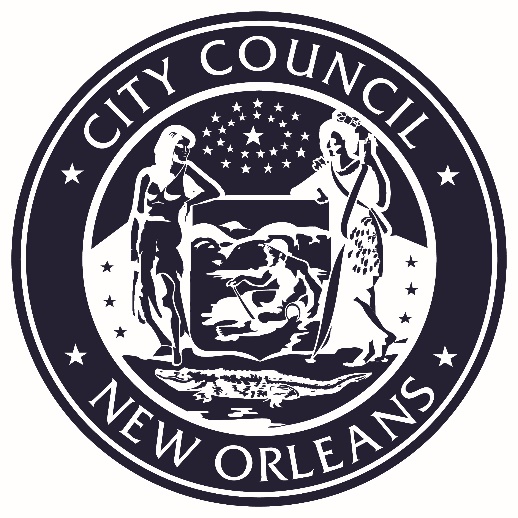 VICE PRESIDENT              HELENA MORENOCouncilmember-At-LargePLEASE TURN ALL CELL PHONES AND BEEPERS EITHER OFF OR ON VIBRATE DURING COUNCIL PROCEEDINGS.